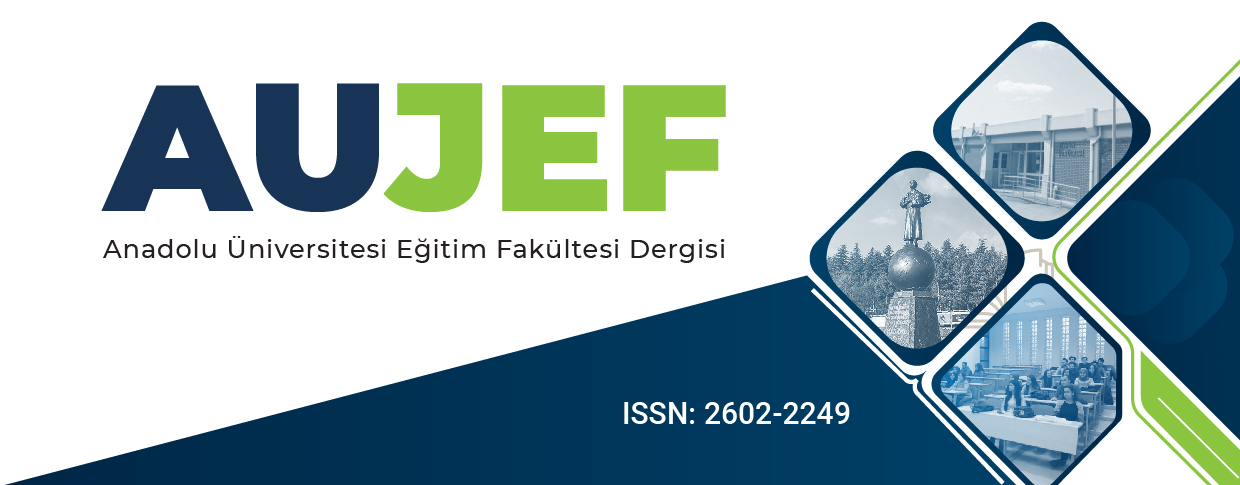 Türkçe BaşlıkEnglish Title1Yazar Ad SOYAD / Author Name SURNAMEMakale Türü / Article Type: xxxxxxxxxxxxxxxBaşvuru Tarihi / Application Date: xx.xx.xxxx		            Kabul Tarihi / Accepted Date: xx.xx.xxxxAtıf İçin / To Cite This Article: Aujef, A. ve Aujef, A. (xxxx). Aujef aujef aujef aujef aujef aujef aujef aujef aujef. Anadolu Üniversitesi Eğitim Fakültesi Dergisi (AUJEF), x(x), x-x.ÖZ:  Aujef aujef aujef aujef aujef aujef aujef aujef aujef aujef aujef aujef. Aujef aujef aujef aujef aujef aujef aujef aujef aujef aujef aujef aujef aujef aujef aujef aujef aujef. Aujef aujef aujef aujef aujef aujef aujef aujef aujef aujef aujef aujef aujef aujef aujef aujef. Aujef aujef aujef aujef aujef aujef aujef aujef aujef aujef aujef aujef. Aujef aujef aujef aujef aujef aujef aujef aujef aujef aujef aujef aujef. Aujef aujef aujef aujef aujef aujef aujef aujef aujef aujef aujef aujef aujef aujef aujef aujef aujef. Aujef aujef aujef aujef aujef aujef aujef aujef aujef aujef aujef aujef aujef aujef aujef aujef. Aujef aujef aujef aujef aujef aujef aujef aujef aujef aujef aujef aujef. Aujef aujef aujef aujef aujef aujef aujef aujef aujef aujef aujef aujef. Aujef aujef aujef aujef aujef aujef aujef aujef aujef aujef aujef aujef aujef aujef aujef aujef aujef. Aujef aujef aujef aujef aujef aujef aujef aujef aujef aujef aujef aujef aujef aujef aujef aujef. Aujef aujef aujef aujef aujef aujef aujef aujef aujef aujef aujef aujef. Aujef aujef aujef aujef aujef aujef aujef aujef aujef aujef aujef aujef. Aujef aujef aujef aujef aujef aujef aujef aujef aujef aujef aujef aujef aujef aujef aujef aujef aujef. Aujef aujef aujef aujef aujef aujef aujef aujef aujef aujef aujef aujef aujef aujef aujef aujef.Anahtar sözcükler: Aujef, aujef, aujefABSTRACT: Aujef aujef aujef aujef aujef aujef aujef aujef aujef aujef aujef aujef. Aujef aujef aujef aujef aujef aujef aujef aujef aujef aujef aujef aujef aujef aujef aujef aujef aujef. Aujef aujef aujef aujef aujef aujef aujef aujef aujef aujef aujef aujef aujef aujef aujef aujef. Aujef aujef aujef aujef aujef aujef aujef aujef aujef aujef aujef aujef. Aujef aujef aujef aujef aujef aujef aujef aujef aujef aujef aujef aujef. Aujef aujef aujef aujef aujef aujef aujef aujef aujef aujef aujef aujef aujef aujef aujef aujef aujef. Aujef aujef aujef aujef aujef aujef aujef aujef aujef aujef aujef aujef aujef aujef aujef aujef. Aujef aujef aujef aujef aujef aujef aujef aujef aujef aujef aujef aujef. Aujef aujef aujef aujef aujef aujef aujef aujef aujef aujef aujef aujef. Aujef aujef aujef aujef aujef aujef aujef aujef aujef aujef aujef aujef aujef aujef aujef aujef aujef. Aujef aujef aujef aujef aujef aujef aujef aujef aujef aujef aujef aujef aujef aujef aujef aujef. Aujef aujef aujef aujef aujef aujef aujef aujef aujef aujef aujef aujef. Aujef aujef aujef aujef aujef aujef aujef aujef aujef aujef aujef aujef. Aujef aujef aujef aujef aujef aujef aujef aujef aujef aujef aujef aujef aujef aujef aujef aujef aujef. Aujef aujef aujef aujef aujef aujef aujef aujef aujef aujef aujef aujef aujef aujef aujef aujef.Keywords: Aujef, aujef, aujef1. GİRİŞ / INTRODUCTIONAujef aujef aujef aujef aujef aujef aujef aujef aujef aujef aujef aujef. Aujef aujef aujef aujef aujef aujef aujef aujef aujef aujef aujef aujef aujef aujef aujef aujef aujef. Aujef aujef aujef aujef aujef aujef aujef aujef aujef aujef aujef aujef aujef aujef aujef aujef. Aujef aujef aujef aujef aujef aujef aujef aujef aujef aujef aujef aujef. Aujef aujef aujef aujef aujef aujef aujef aujef aujef aujef aujef aujef. Aujef aujef aujef aujef aujef aujef aujef aujef aujef aujef aujef aujef aujef aujef aujef aujef aujef. Aujef aujef aujef aujef aujef aujef aujef aujef aujef aujef aujef aujef aujef aujef aujef aujef. Aujef aujef aujef aujef aujef aujef aujef aujef aujef aujef aujef aujef. Aujef aujef aujef aujef aujef aujef aujef aujef aujef aujef aujef aujef. Aujef aujef aujef aujef aujef aujef aujef aujef aujef aujef aujef aujef aujef aujef aujef aujef aujef. Aujef aujef aujef aujef aujef aujef aujef aujef aujef aujef aujef aujef aujef aujef aujef aujef. Aujef aujef aujef aujef aujef aujef aujef aujef aujef aujef aujef aujef.Aujef aujef aujef aujef aujef aujef aujef aujef aujef aujef aujef aujef. Aujef aujef aujef aujef aujef aujef aujef aujef aujef aujef aujef aujef aujef aujef aujef aujef aujef. Aujef aujef aujef aujef aujef aujef aujef aujef aujef aujef aujef aujef aujef aujef aujef aujef. Aujef aujef aujef aujef aujef aujef aujef aujef aujef aujef aujef aujef. Aujef aujef aujef aujef aujef aujef aujef aujef aujef aujef aujef aujef. Aujef aujef aujef aujef aujef aujef aujef aujef aujef aujef aujef aujef aujef aujef aujef aujef aujef. Aujef aujef aujef aujef aujef aujef aujef aujef aujef aujef aujef aujef aujef aujef aujef aujef. Aujef aujef aujef aujef aujef aujef aujef aujef aujef aujef aujef aujef. Aujef aujef aujef aujef aujef aujef aujef aujef aujef aujef aujef aujef. Aujef aujef aujef aujef aujef aujef aujef aujef aujef aujef aujef aujef aujef aujef aujef aujef aujef. Aujef aujef aujef aujef aujef aujef aujef aujef aujef aujef aujef aujef aujef aujef aujef aujef. Aujef aujef aujef aujef aujef aujef aujef aujef aujef aujef aujef aujef.1.1.	Birinci Düzey Alt Başlık / First Level SubheadingAujef (2017), aujef aujef aujef aujef aujef aujef aujef aujef aujef aujef aujef. Aujef aujef aujef aujef aujef aujef aujef aujef aujef aujef aujef aujef aujef aujef aujef aujef aujef. Aujef aujef aujef aujef aujef aujef aujef aujef aujef aujef aujef aujef aujef aujef aujef aujef. Aujef aujef aujef aujef aujef aujef aujef aujef aujef aujef aujef aujef (Aujef ve Bujef, 2017; Cujef, 2010). Aujef aujef aujef aujef aujef aujef aujef aujef aujef aujef aujef aujef aujef aujef aujef aujef. Aujef aujef aujef aujef aujef aujef aujef aujef aujef aujef aujef aujef aujef aujef aujef aujef.Aujef aujef aujef aujef aujef aujef aujef aujef aujef aujef aujef aujef. Aujef aujef aujef aujef aujef aujef aujef aujef aujef aujef aujef aujef aujef aujef aujef aujef aujef. Aujef aujef aujef aujef aujef aujef aujef aujef aujef aujef aujef aujef aujef aujef aujef aujef. Aujef aujef aujef aujef aujef aujef aujef aujef aujef aujef aujef aujef.Aujef aujef aujef aujef aujef aujef aujef aujef aujef aujef aujef aujef. Aujef aujef aujef aujef aujef aujef aujef aujef aujef aujef aujef aujef aujef aujef aujef aujef aujef. Aujef aujef aujef aujef aujef aujef aujef aujef aujef aujef aujef aujef aujef aujef aujef aujef. Aujef aujef aujef aujef aujef aujef aujef aujef aujef aujef aujef aujef. Aujef aujef aujef aujef aujef aujef aujef aujef aujef aujef aujef aujef. Aujef aujef aujef aujef aujef aujef aujef aujef aujef aujef aujef aujef aujef aujef aujef aujef. Aujef aujef aujef aujef aujef aujef aujef aujef aujef aujef aujef aujef. Aujef aujef aujef aujef aujef aujef aujef aujef aujef aujef aujef aujef. Aujef aujef aujef aujef aujef aujef aujef aujef aujef aujef aujef aujef. Aujef aujef aujef aujef aujef aujef aujef aujef aujef aujef aujef aujef.1.1.1. İkinci Düzey Alt Başlık / Second Level SubheadingAujef aujef aujef aujef aujef aujef aujef aujef aujef aujef aujef aujef. Aujef aujef aujef aujef aujef aujef aujef aujef aujef aujef aujef aujef aujef aujef aujef aujef aujef. Aujef (2017), aujef aujef aujef aujef aujef aujef aujef aujef aujef aujef aujef. Aujef aujef aujef aujef aujef aujef aujef aujef aujef aujef aujef aujef aujef aujef aujef aujef aujef. Aujef aujef aujef aujef aujef aujef aujef aujef aujef aujef aujef aujef aujef aujef aujef aujef aujef. Aujef aujef aujef aujef aujef aujef aujef aujef aujef aujef aujef aujef aujef aujef aujef aujef aujef. Aujef aujef aujef aujef aujef aujef aujef aujef aujef aujef aujef aujef aujef aujef aujef aujef aujef. Aujef aujef aujef aujef aujef aujef aujef aujef aujef aujef aujef aujef aujef aujef aujef aujef aujef. Aujef aujef aujef aujef aujef aujef aujef aujef aujef aujef aujef aujef aujef aujef aujef aujef aujef. Aujef aujef aujef aujef aujef aujef aujef aujef aujef aujef aujef aujef aujef aujef aujef aujef aujef. Aujef aujef aujef aujef aujef aujef aujef aujef aujef aujef aujef aujef aujef aujef aujef aujef aujef. Aujef aujef aujef aujef aujef aujef aujef aujef aujef aujef aujef aujef aujef aujef aujef aujef. Aujef aujef aujef aujef aujef aujef aujef aujef aujef aujef aujef aujef aujef aujef aujef aujef aujef. Aujef aujef aujef aujef aujef aujef aujef aujef aujef aujef aujef aujef aujef aujef aujef aujef aujef. Aujef aujef aujef aujef aujef aujef aujef Tablo 1’de aujef aujef aujef aujef aujef.Tablo / Table 1: Aujef Bujef Cujef Dujef Aujef Bujef Cujef DujefAujef aujef aujef aujef aujef aujef aujef aujef aujef aujef aujef aujef. Aujef (2017), aujef aujef aujef aujef aujef aujef aujef aujef aujef aujef aujef aujef aujef aujef aujef aujef. Aujef aujef aujef aujef aujef aujef aujef aujef aujef aujef aujef aujef aujef aujef aujef aujef. Aujef aujef aujef aujef aujef aujef aujef aujef aujef aujef aujef aujef. Aujef aujef aujef aujef aujef aujef aujef aujef aujef aujef aujef aujef. Aujef aujef aujef aujef aujef aujef aujef aujef aujef aujef aujef aujef aujef aujef aujef aujef. Aujef aujef aujef aujef aujef aujef aujef aujef aujef aujef aujef aujef aujef aujef aujef aujef. Aujef aujef aujef aujef aujef aujef aujef aujef aujef aujef aujef aujef. Aujef aujef aujef aujef aujef aujef aujef aujef aujef aujef aujef aujef. Aujef aujef aujef aujef Şekil 1’de aujef aujef aujef aujef aujef aujef aujef aujef.Şekil / Figure 1: Aujef Bujef Cujef2. YÖNTEM / METHODAujef aujef aujef aujef aujef aujef aujef aujef aujef aujef aujef aujef. Aujef aujef aujef aujef aujef aujef aujef aujef aujef aujef aujef aujef aujef aujef aujef aujef aujef. Aujef aujef aujef aujef aujef aujef aujef aujef aujef aujef aujef aujef aujef aujef aujef aujef. Aujef aujef aujef aujef aujef aujef aujef aujef aujef aujef aujef aujef. Aujef aujef aujef aujef aujef aujef aujef aujef aujef aujef aujef aujef aujef aujef aujef aujef. Aujef aujef aujef aujef aujef aujef aujef aujef aujef aujef aujef aujef. Aujef (2017), aujef aujef aujef aujef aujef aujef aujef aujef aujef aujef aujef.Çalışmanın yöntem bölümünde araştırma ve yayın etiğine uyulduğuna dair ifadeye yer verilmelidir.2.1.	Birinci Düzey Alt Başlık / First Level SubheadingAujef aujef aujef aujef aujef aujef aujef aujef aujef aujef aujef aujef. Aujef aujef aujef aujef aujef aujef aujef aujef aujef aujef aujef aujef aujef aujef aujef aujef aujef. Aujef aujef aujef aujef aujef aujef aujef aujef aujef aujef aujef aujef aujef aujef aujef aujef. Aujef aujef aujef aujef aujef aujef aujef aujef aujef aujef aujef aujef. Aujef aujef aujef aujef aujef aujef aujef aujef aujef aujef aujef aujef aujef aujef aujef aujef. Aujef aujef aujef aujef aujef aujef aujef aujef aujef aujef aujef aujef. Aujef aujef aujef aujef aujef aujef aujef aujef aujef aujef aujef aujef. Aujef aujef aujef aujef aujef aujef aujef aujef aujef aujef aujef aujef aujef aujef aujef aujef. Aujef aujef aujef aujef aujef aujef aujef aujef aujef aujef aujef aujef.2.1.1. İkinci Düzey Alt Başlık / Second Level SubheadingAujef aujef aujef aujef aujef aujef aujef aujef aujef aujef aujef aujef. Aujef aujef aujef aujef aujef aujef aujef aujef aujef aujef aujef aujef aujef aujef aujef aujef aujef. Aujef aujef aujef aujef aujef aujef aujef aujef aujef aujef aujef aujef aujef aujef aujef aujef. Aujef aujef aujef aujef aujef aujef aujef Şekil 2’de aujef aujef aujef aujef aujef. Aujef aujef aujef aujef aujef aujef aujef aujef aujef aujef aujef aujef aujef aujef aujef aujef. Aujef aujef aujef aujef aujef aujef aujef aujef aujef aujef aujef aujef.Şekil / Figure 2: Aujef Bujef CujefAujef aujef aujef aujef aujef aujef aujef aujef aujef aujef aujef aujef. Aujef (2017), aujef aujef aujef aujef aujef aujef aujef aujef aujef aujef aujef aujef aujef aujef aujef aujef. Aujef aujef aujef aujef aujef aujef aujef aujef aujef aujef aujef aujef aujef aujef aujef aujef. Aujef aujef aujef aujef aujef aujef aujef aujef aujef aujef aujef aujef aujef aujef aujef aujef. Aujef aujef aujef aujef aujef aujef aujef aujef aujef aujef aujef aujef. Aujef aujef aujef aujef aujef aujef aujef aujef aujef aujef aujef aujef.3. BULGULAR / FINDINGSAujef aujef aujef aujef aujef aujef aujef aujef aujef aujef aujef aujef. Aujef aujef aujef aujef aujef aujef aujef aujef aujef aujef aujef aujef aujef aujef aujef aujef aujef. Aujef aujef aujef aujef aujef aujef aujef aujef aujef aujef aujef aujef.3.1. 	Birinci Düzey Alt Başlık / First Level SubheadingAujef aujef aujef aujef aujef aujef aujef aujef aujef aujef aujef aujef. Aujef aujef aujef aujef aujef aujef aujef aujef aujef aujef aujef aujef aujef aujef aujef aujef aujef. Aujef aujef aujef aujef aujef aujef aujef aujef aujef aujef aujef aujef aujef aujef aujef aujef. Aujef aujef aujef aujef aujef aujef aujef aujef aujef aujef aujef aujef. Aujef aujef aujef aujef aujef aujef aujef aujef aujef aujef aujef aujef. Aujef aujef aujef aujef aujef aujef aujef aujef aujef aujef aujef aujef aujef aujef aujef aujef aujef. Aujef aujef aujef aujef aujef aujef aujef aujef aujef aujef aujef aujef. Aujef aujef aujef aujef aujef aujef aujef aujef aujef aujef aujef aujef. Aujef aujef aujef aujef aujef aujef aujef aujef aujef aujef aujef aujef aujef aujef aujef aujef aujef. Aujef aujef aujef aujef aujef aujef aujef aujef aujef aujef aujef aujef. Aujef aujef aujef aujef aujef aujef aujef aujef aujef aujef aujef aujef. Aujef aujef aujef aujef aujef aujef aujef aujef aujef aujef aujef aujef aujef aujef aujef aujef aujef.3.1.1. İkinci Düzey Alt Başlık / Second Level SubheadingAujef aujef aujef aujef aujef aujef aujef aujef aujef aujef aujef aujef. Aujef aujef aujef aujef aujef aujef aujef aujef aujef aujef aujef aujef aujef aujef aujef aujef aujef. Aujef aujef aujef aujef aujef aujef aujef aujef aujef aujef aujef aujef aujef aujef aujef aujef. Aujef aujef aujef aujef aujef aujef aujef aujef aujef aujef aujef aujef. Aujef aujef aujef aujef aujef aujef aujef aujef aujef aujef aujef aujef. Aujef aujef aujef aujef aujef aujef aujef aujef aujef aujef aujef aujef aujef aujef aujef aujef aujef.Tablo / Table 2: Aujef Bujef Cujef Dujef Aujef Bujef Cujef DujefAujef aujef aujef aujef aujef aujef aujef Tablo 2’de aujef aujef aujef aujef aujef. Aujef aujef aujef aujef aujef aujef aujef aujef aujef aujef aujef aujef. Aujef aujef aujef aujef aujef aujef aujef aujef aujef aujef aujef aujef aujef aujef aujef aujef aujef. Aujef aujef aujef aujef aujef aujef aujef aujef aujef aujef aujef aujef. Aujef aujef aujef aujef aujef aujef aujef aujef aujef aujef aujef aujef aujef aujef aujef aujef aujef. Aujef aujef aujef aujef aujef aujef aujef aujef aujef aujef aujef aujef aujef aujef aujef aujef.4. TARTIŞMA ve SONUÇ / DISCUSSION and RESULTAujef aujef aujef aujef aujef aujef aujef aujef aujef aujef aujef aujef. Aujef aujef aujef aujef aujef aujef aujef aujef aujef aujef aujef aujef aujef aujef aujef aujef aujef. Aujef aujef aujef aujef aujef aujef aujef aujef aujef aujef aujef aujef. Aujef aujef aujef aujef aujef aujef aujef aujef aujef aujef aujef aujef. Aujef aujef aujef aujef aujef aujef aujef aujef aujef aujef aujef aujef aujef aujef aujef aujef aujef.3.1. 	Birinci Düzey Alt Başlık / First Level SubheadingAujef aujef aujef aujef aujef aujef aujef aujef aujef aujef aujef aujef. Aujef aujef aujef aujef aujef aujef aujef aujef aujef aujef aujef aujef aujef aujef aujef aujef. Aujef aujef aujef aujef aujef aujef aujef aujef aujef aujef aujef aujef. Aujef aujef aujef aujef aujef aujef aujef aujef aujef aujef aujef aujef aujef aujef aujef aujef aujef. Aujef aujef aujef aujef aujef aujef aujef aujef aujef aujef aujef aujef. Aujef aujef aujef aujef aujef aujef aujef aujef aujef aujef aujef aujef aujef aujef aujef aujef aujef. Aujef aujef aujef aujef aujef aujef aujef aujef aujef aujef aujef aujef. 3.1.1. İkinci Düzey Alt Başlık / Second Level SubheadingAujef aujef aujef aujef aujef aujef aujef aujef aujef aujef aujef aujef. Aujef aujef aujef aujef aujef aujef aujef aujef aujef aujef aujef aujef aujef aujef aujef aujef aujef. Aujef aujef aujef aujef aujef aujef aujef aujef aujef aujef aujef aujef aujef aujef aujef aujef. Aujef aujef aujef aujef aujef aujef aujef aujef aujef aujef aujef aujef aujef aujef aujef aujef aujef. Aujef aujef aujef aujef aujef aujef aujef aujef aujef aujef Şekil 3’de aujef aujef aujef aujef aujef aujef aujef.Şekil / Figure 3: Aujef Bujef Cujef3.1.1.1 Üçüncü düzey alt başlık / Third level subheadingAujef aujef aujef aujef aujef aujef aujef aujef aujef aujef aujef aujef. Aujef aujef aujef aujef aujef aujef aujef aujef aujef aujef aujef aujef aujef aujef aujef aujef. Aujef aujef aujef aujef aujef aujef aujef aujef aujef aujef aujef aujef. Aujef aujef aujef aujef aujef aujef aujef aujef aujef aujef aujef aujef aujef aujef aujef aujef aujef. Aujef aujef aujef aujef aujef aujef aujef aujef aujef aujef aujef aujef. Aujef aujef aujef aujef aujef aujef aujef aujef aujef aujef aujef aujef aujef aujef aujef aujef aujef. Aujef aujef aujef aujef aujef aujef aujef aujef aujef aujef aujef aujef. Aujef aujef aujef aujef aujef aujef aujef aujef aujef aujef aujef aujef. Aujef aujef aujef aujef aujef aujef aujef aujef aujef aujef aujef aujef aujef aujef aujef aujef aujef. Aujef aujef aujef aujef aujef aujef aujef aujef aujef aujef aujef aujef.Araştırmacıların Katkı Oranı BeyanıÇalışmada birden fazla araştırmacı varsa araştırmacıların çalışmaya sağladığı katkı oranı burada belirtilmelidir.Destek ve Teşekkür BeyanıDestek ve teşekkür beyanı varsa burada belirtilmelidir.Çıkar Çatışması BeyanıÇalışmada çıkar çatışması bulunma durumu burada belirtilmelidir.KAYNAKLAR / REFERENCESAujef, A. (2017). Aujef aujef aujef. Eskişehir: Anadolu Üniversitesi Yayınları.Aujef, A. ve Aujef, A. (2017). Aujef aujef aujef aujef aujef aujef aujef aujef aujef. Aujef aujef aujef aujef (s. 1-10). Eskişehir: Anadolu Üniversitesi Yayınları.Aujef, A. & Aujef, A. (2017). Aujef aujef aujef aujef aujef aujef aujef aujef aujef. Anadolu University Journal of Education Faculty, 1(2), 1-10.Kaynakça formatları Amerikan Psikoloji Derneği'nin Yayın Yönergesi'ne göre olmalıdır (American Psychological Association, 2013).References should be according to the American Psychological Association Publication Guidelines. (American Psychological Association, 2013).EXTENDED ABSTRACT (For Only Non-English Articles)Aujef aujef aujef aujef aujef aujef aujef aujef aujef aujef aujef aujef. Aujef aujef aujef aujef aujef aujef aujef aujef aujef aujef aujef aujef aujef aujef aujef aujef aujef. Aujef aujef aujef aujef aujef aujef aujef aujef aujef aujef aujef aujef aujef aujef aujef aujef. Aujef aujef aujef aujef aujef aujef aujef aujef aujef aujef aujef aujef. Aujef aujef aujef aujef aujef aujef aujef aujef aujef aujef aujef aujef aujef aujef aujef aujef aujef. Aujef aujef aujef aujef aujef aujef aujef aujef aujef aujef aujef aujef. Aujef aujef aujef aujef aujef aujef aujef aujef aujef aujef aujef aujef aujef aujef aujef aujef aujef. Aujef aujef aujef aujef aujef aujef aujef aujef aujef aujef aujef aujef aujef aujef aujef aujef. Aujef aujef aujef aujef aujef aujef aujef aujef aujef aujef aujef aujef. Aujef aujef aujef aujef aujef aujef aujef aujef aujef aujef aujef aujef aujef aujef aujef aujef aujef.Aujef aujef aujef aujef aujef aujef aujef aujef aujef aujef aujef aujef. Aujef aujef aujef aujef aujef aujef aujef aujef aujef aujef aujef aujef aujef aujef aujef aujef aujef. Aujef aujef aujef aujef aujef aujef aujef aujef aujef aujef aujef aujef aujef aujef aujef aujef. Aujef aujef aujef aujef aujef aujef aujef aujef aujef aujef aujef aujef. Aujef aujef aujef aujef aujef aujef aujef aujef aujef aujef aujef aujef aujef aujef aujef aujef aujef. Aujef aujef aujef aujef aujef aujef aujef aujef aujef aujef aujef aujef. Aujef aujef aujef aujef aujef aujef aujef aujef aujef aujef aujef aujef aujef aujef aujef aujef aujef. Aujef aujef aujef aujef aujef aujef aujef aujef aujef aujef aujef aujef aujef aujef aujef aujef. Aujef aujef aujef aujef aujef aujef aujef aujef aujef aujef aujef aujef. Aujef aujef aujef aujef aujef aujef aujef aujef aujef aujef aujef aujef aujef aujef aujef aujef aujef.Aujef aujef aujef aujef aujef aujef aujef aujef aujef aujef aujef aujef. Aujef aujef aujef aujef aujef aujef aujef aujef aujef aujef aujef aujef aujef aujef aujef aujef aujef. Aujef aujef aujef aujef aujef aujef aujef aujef aujef aujef aujef aujef aujef aujef aujef aujef. Aujef aujef aujef aujef aujef aujef aujef aujef aujef aujef aujef aujef. Aujef aujef aujef aujef aujef aujef aujef aujef aujef aujef aujef aujef aujef aujef aujef aujef aujef. Aujef aujef aujef aujef aujef aujef aujef aujef aujef aujef aujef aujef. Aujef aujef aujef aujef aujef aujef aujef aujef aujef aujef aujef aujef aujef aujef aujef aujef aujef. Aujef aujef aujef aujef aujef aujef aujef aujef aujef aujef aujef aujef aujef aujef aujef aujef. Aujef aujef aujef aujef aujef aujef aujef aujef aujef aujef aujef aujef. Aujef aujef aujef aujef aujef aujef aujef aujef aujef aujef aujef aujef aujef aujef aujef aujef aujef.Aujef aujef aujef aujef aujef aujef aujef aujef aujef aujef aujef aujef. Aujef aujef aujef aujef aujef aujef aujef aujef aujef aujef aujef aujef aujef aujef aujef aujef aujef. Aujef aujef aujef aujef aujef aujef aujef aujef aujef aujef aujef aujef aujef aujef aujef aujef. Aujef aujef aujef aujef aujef aujef aujef aujef aujef aujef aujef aujef. Aujef aujef aujef aujef aujef aujef aujef aujef aujef aujef aujef aujef aujef aujef aujef aujef aujef. Aujef aujef aujef aujef aujef aujef aujef aujef aujef aujef aujef aujef. Aujef aujef aujef aujef aujef aujef aujef aujef aujef aujef aujef aujef aujef aujef aujef aujef aujef. Aujef aujef aujef aujef aujef aujef aujef aujef aujef aujef aujef aujef aujef aujef aujef aujef. Aujef aujef aujef aujef aujef aujef aujef aujef aujef aujef aujef aujef. Aujef aujef aujef aujef aujef aujef aujef aujef aujef aujef aujef aujef aujef aujef aujef aujef aujef.Aujef aujef aujef aujef aujef aujef aujef aujef aujef aujef aujef aujef. Aujef aujef aujef aujef aujef aujef aujef aujef aujef aujef aujef aujef aujef aujef aujef aujef aujef. Aujef aujef aujef aujef aujef aujef aujef aujef aujef aujef aujef aujef aujef aujef aujef aujef. Aujef aujef aujef aujef aujef aujef aujef aujef aujef aujef aujef aujef. Aujef aujef aujef aujef aujef aujef aujef aujef aujef aujef aujef aujef aujef aujef aujef aujef aujef. Aujef aujef aujef aujef aujef aujef aujef aujef aujef aujef aujef aujef. Aujef aujef aujef aujef aujef aujef aujef aujef aujef aujef aujef aujef aujef aujef aujef aujef aujef.aaaaaaaabbbbbbbbbbbbbbAujefA11Zz55AujefB22Yy66Bujef1.33Vv77Bujef2.44Tt88aaaaaaaabbbbbbbbbbbbbbAujefA11Zz55AujefB22Yy66Bujef1.33Vv77Bujef2.44Tt88Cujef-99Ftt100